All date formats in Word 20132020.09.22.kedd, 2020. szeptember 22.2020. szeptember 22.20.09.22.2020-09-222020/09/2220. szept. 22.’20 szept.’20 szeptemberszept.-202020.09.22. 11:249/22/2020 11:24:20 AM11:24 AM11:24:30 AM11:2411:24:38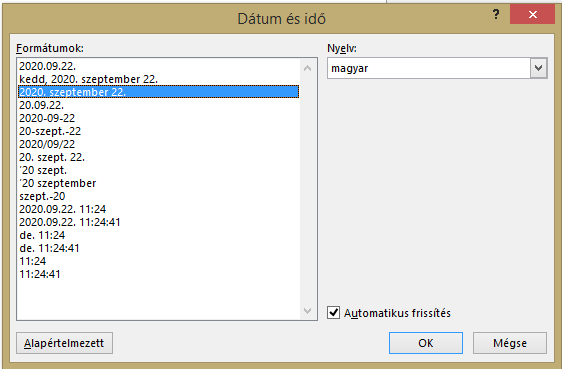 